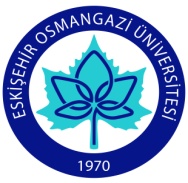 SAĞLIK BİLİMLERİ FAKÜLTESİ HEMŞİRELİK BÖLÜMÜ DERS BİLGİ FORMU
Tarih   						                                                      İmzaFACULTY OF HEALTH NURSING DEPARTMENT, INFORMATION FORM OF COURSEDate                									Signature	DÖNEM GÜZDERSİN ADITürk Halk Oyunları IKODU   281115009KOORDİNATÖRUzm. Gökhan ÜLKERDERSİ VERENLERUzm. Gökhan ÜLKERYARIYILHAFTALIK DERS SAATİHAFTALIK DERS SAATİHAFTALIK DERS SAATİHAFTALIK DERS SAATİYARIYILTeorikUygulamaLaboratuarLaboratuarKredisiAKTSAKTSTÜRÜDİLİ51200222 TEKNİK SEÇMELİTÜRKÇEDEĞERLENDİRME SİSTEMİDEĞERLENDİRME SİSTEMİDEĞERLENDİRME SİSTEMİDEĞERLENDİRME SİSTEMİDEĞERLENDİRME SİSTEMİDEĞERLENDİRME SİSTEMİDEĞERLENDİRME SİSTEMİDEĞERLENDİRME SİSTEMİDEĞERLENDİRME SİSTEMİDEĞERLENDİRME SİSTEMİYARIYIL İÇİ ÇALIŞMALARYARIYIL İÇİ ÇALIŞMALARYARIYIL İÇİ ÇALIŞMALARYARIYIL İÇİ ÇALIŞMALARFaaliyet türüFaaliyet türüFaaliyet türüSayıSayı%YARIYIL İÇİ ÇALIŞMALARYARIYIL İÇİ ÇALIŞMALARYARIYIL İÇİ ÇALIŞMALARYARIYIL İÇİ ÇALIŞMALARI. Ara SınavI. Ara SınavI. Ara Sınav1140YARIYIL İÇİ ÇALIŞMALARYARIYIL İÇİ ÇALIŞMALARYARIYIL İÇİ ÇALIŞMALARYARIYIL İÇİ ÇALIŞMALARII. Ara SınavII. Ara SınavII. Ara Sınav000YARIYIL İÇİ ÇALIŞMALARYARIYIL İÇİ ÇALIŞMALARYARIYIL İÇİ ÇALIŞMALARYARIYIL İÇİ ÇALIŞMALARUygulamaUygulamaUygulama000YARIYIL İÇİ ÇALIŞMALARYARIYIL İÇİ ÇALIŞMALARYARIYIL İÇİ ÇALIŞMALARYARIYIL İÇİ ÇALIŞMALARÖdevÖdevÖdev000YARIYIL İÇİ ÇALIŞMALARYARIYIL İÇİ ÇALIŞMALARYARIYIL İÇİ ÇALIŞMALARYARIYIL İÇİ ÇALIŞMALARSunum/SeminerSunum/SeminerSunum/Seminer000YARIYIL İÇİ ÇALIŞMALARYARIYIL İÇİ ÇALIŞMALARYARIYIL İÇİ ÇALIŞMALARYARIYIL İÇİ ÇALIŞMALARYarıyıl Sonu SınavıYarıyıl Sonu SınavıYarıyıl Sonu Sınavı1160YARIYIL İÇİ ÇALIŞMALARYARIYIL İÇİ ÇALIŞMALARYARIYIL İÇİ ÇALIŞMALARYARIYIL İÇİ ÇALIŞMALARTOPLAMTOPLAMTOPLAM22100ÖNKOŞULLARÖNKOŞULLARÖNKOŞULLARÖNKOŞULLARİÇERİĞİİÇERİĞİİÇERİĞİİÇERİĞİDans-müzik, Müzik iletişimi, Enstrümantal iletişim, Nüanslar. Halk oyunlarını anlama algılama ve tanıma.Dans-müzik, Müzik iletişimi, Enstrümantal iletişim, Nüanslar. Halk oyunlarını anlama algılama ve tanıma.Dans-müzik, Müzik iletişimi, Enstrümantal iletişim, Nüanslar. Halk oyunlarını anlama algılama ve tanıma.Dans-müzik, Müzik iletişimi, Enstrümantal iletişim, Nüanslar. Halk oyunlarını anlama algılama ve tanıma.Dans-müzik, Müzik iletişimi, Enstrümantal iletişim, Nüanslar. Halk oyunlarını anlama algılama ve tanıma.Dans-müzik, Müzik iletişimi, Enstrümantal iletişim, Nüanslar. Halk oyunlarını anlama algılama ve tanıma.AMAÇLARIAMAÇLARIAMAÇLARIAMAÇLARIÖğrencilerin; Türk Halk Oyunları hakkında bilgi edinmesi.Öğrencilerin; Türk Halk Oyunları hakkında bilgi edinmesi.Öğrencilerin; Türk Halk Oyunları hakkında bilgi edinmesi.Öğrencilerin; Türk Halk Oyunları hakkında bilgi edinmesi.Öğrencilerin; Türk Halk Oyunları hakkında bilgi edinmesi.Öğrencilerin; Türk Halk Oyunları hakkında bilgi edinmesi.ÖĞRENİM ÇIKTILARIÖĞRENİM ÇIKTILARIÖĞRENİM ÇIKTILARIÖĞRENİM ÇIKTILARIÖğrenci Türk halk oyunlarının önemini ve yararını fark eder. İletişimde Türk Halk Oyunlarının önemini fark eder. Müzik türlerini, çalgı türlerini ve Türk Halk Oyunlarını fark eder.Öğrenci Türk halk oyunlarının önemini ve yararını fark eder. İletişimde Türk Halk Oyunlarının önemini fark eder. Müzik türlerini, çalgı türlerini ve Türk Halk Oyunlarını fark eder.Öğrenci Türk halk oyunlarının önemini ve yararını fark eder. İletişimde Türk Halk Oyunlarının önemini fark eder. Müzik türlerini, çalgı türlerini ve Türk Halk Oyunlarını fark eder.Öğrenci Türk halk oyunlarının önemini ve yararını fark eder. İletişimde Türk Halk Oyunlarının önemini fark eder. Müzik türlerini, çalgı türlerini ve Türk Halk Oyunlarını fark eder.Öğrenci Türk halk oyunlarının önemini ve yararını fark eder. İletişimde Türk Halk Oyunlarının önemini fark eder. Müzik türlerini, çalgı türlerini ve Türk Halk Oyunlarını fark eder.Öğrenci Türk halk oyunlarının önemini ve yararını fark eder. İletişimde Türk Halk Oyunlarının önemini fark eder. Müzik türlerini, çalgı türlerini ve Türk Halk Oyunlarını fark eder.KAYNAKLARKAYNAKLARKAYNAKLARKAYNAKLARDers notlarıDers notlarıDers notlarıDers notlarıDers notlarıDers notlarıÖĞRETİM YÖNTEMLERİÖĞRETİM YÖNTEMLERİÖĞRETİM YÖNTEMLERİÖĞRETİM YÖNTEMLERİDERS AKIŞIDERS AKIŞIHAFTAKONULAR1 Anadolu Kültürünün ve yöresel yapılanmalarının tanıtılması, ilk dans adımlarının öğretimi2 Artvin Yöresi Dansları (Atabarı, Döne, Düz Horon)3 Artvin Yöresi Dansları (Hemşin, Cilveloy, Teşi)4 Artvin Yöresi Dansları (Vazriya Horonu, Coşkun Çoruh)5 Artvin Yöresi Dansları (Teşi, Deli Horon)6 İzmir Yöresi Zeybek Dansları (Harmandalı)7 İzmir Yöresi Dansları (Al Basma Zeybeği, Gündoğdu Zeybeği)8Ara Sınav9 İzmir Yöresi Dansları (Kız Harmandalısı, Bergama Zeybeği)10İzmir Yöresi Dansları (Ötme Bülbül, Kırmızı Buğday)11 Öğrenilen Artvin ve İzmir bölgesi dansların Sahne düzenlemesinin yapılması12 Eskişehir Yöresi Dansları (Kırka Zeybeği, Yoğurdum var, Mendil)13 Eskişehir Yöresi Dansları (Eskişehir Zeybeği, Kalkı da Vermiş Martinimin Galeyi, Kırka Kadın Zeybeği)14 Eskişehir Yöresi Dansları (Düz Oyun, Ters Oyun, Kahveyi Kavururlar, Halkalı Şeker, Koca Öküz)15,16Final Sınavı NOPROGRAM ÇIKTILARINA KATKISI3211Hemşirelik Eğitiminde Temel Kavramları Tanıma Becerisi2Temel Kavramları Merkeze Alarak Etik Problemlere Yaklaşma Becerisi3Hemşirelik ve Sağlık Bilimlerine İlişkin Bilgi sahibi olma ve Edindiği Bilgileri uygulama Becerisi4Disiplinler-arası Takım Çalışması Yapabilme Becerisi35Hemşirelik Eğitiminde, Tıbbi Problemleri Tanıma, Formülize Etme ve Çözme Becerisi6Etkin Yazılı ve Sözlü İletişim/Sunum Becerisi37Mesleki ve Etik Sorumluluğu Anlama ve Uygulama Becerisi8Yaşam Boyu Öğrenimin Önemini Kavrama ve Uygulama Becerisi1:Hiç Katkısı Yok. 2:Kısmen Katkısı Var. 3:Tam Katkısı Var.1:Hiç Katkısı Yok. 2:Kısmen Katkısı Var. 3:Tam Katkısı Var.1:Hiç Katkısı Yok. 2:Kısmen Katkısı Var. 3:Tam Katkısı Var.1:Hiç Katkısı Yok. 2:Kısmen Katkısı Var. 3:Tam Katkısı Var.1:Hiç Katkısı Yok. 2:Kısmen Katkısı Var. 3:Tam Katkısı Var.TERMFALLCOURSE TITLETURKİSH FOLK DANCES ICODE 281115009COORDINATORGökhan ÜlkerINSTRUCTORSGökhan ÜlkerSEMESTERHOURS PER WEEKHOURS PER WEEKHOURS PER WEEKHOURS PER WEEKSEMESTERTheoryPracticeLaboratoryLaboratoryCreditECTSTYPETYPELANGUAGE5120022ELECTIVEELECTIVETURKISHASSESMENT SYSTEMASSESMENT SYSTEMASSESMENT SYSTEMASSESMENT SYSTEMASSESMENT SYSTEMASSESMENT SYSTEMASSESMENT SYSTEMASSESMENT SYSTEMASSESMENT SYSTEMASSESMENT SYSTEMIN-TERM STUDIESIN-TERM STUDIESIN-TERM STUDIESIN-TERM STUDIESFaaliyet türüFaaliyet türüFaaliyet türüFaaliyet türüQuantityPercentageIN-TERM STUDIESIN-TERM STUDIESIN-TERM STUDIESIN-TERM STUDIESFirst Mid TermFirst Mid TermFirst Mid TermFirst Mid Term140IN-TERM STUDIESIN-TERM STUDIESIN-TERM STUDIESIN-TERM STUDIESSecond Mid TermSecond Mid TermSecond Mid TermSecond Mid Term00IN-TERM STUDIESIN-TERM STUDIESIN-TERM STUDIESIN-TERM STUDIESPracticePracticePracticePractice00IN-TERM STUDIESIN-TERM STUDIESIN-TERM STUDIESIN-TERM STUDIESHomeworkHomeworkHomeworkHomework00IN-TERM STUDIESIN-TERM STUDIESIN-TERM STUDIESIN-TERM STUDIESPresentation/Preparing SeminerPresentation/Preparing SeminerPresentation/Preparing SeminerPresentation/Preparing Seminer00IN-TERM STUDIESIN-TERM STUDIESIN-TERM STUDIESIN-TERM STUDIESFinal ExaminationFinal ExaminationFinal ExaminationFinal Examination160IN-TERM STUDIESIN-TERM STUDIESIN-TERM STUDIESIN-TERM STUDIESTOPLAMTOPLAMTOPLAMTOPLAM2100PREREQUISITESPREREQUISITESPREREQUISITESPREREQUISITESCONTENTSCONTENTSCONTENTSCONTENTSFolk Dance Art-music, Music communication,Instrument communication, nuances, Understanding sensing and recognition of folk dance.Folk Dance Art-music, Music communication,Instrument communication, nuances, Understanding sensing and recognition of folk dance.Folk Dance Art-music, Music communication,Instrument communication, nuances, Understanding sensing and recognition of folk dance.Folk Dance Art-music, Music communication,Instrument communication, nuances, Understanding sensing and recognition of folk dance.Folk Dance Art-music, Music communication,Instrument communication, nuances, Understanding sensing and recognition of folk dance.Folk Dance Art-music, Music communication,Instrument communication, nuances, Understanding sensing and recognition of folk dance.GOALSGOALSGOALSGOALSStudents will obtain information about Turkish Folk Dance cultureStudents will obtain information about Turkish Folk Dance cultureStudents will obtain information about Turkish Folk Dance cultureStudents will obtain information about Turkish Folk Dance cultureStudents will obtain information about Turkish Folk Dance cultureStudents will obtain information about Turkish Folk Dance culture LEARNİNG OUTCOMES LEARNİNG OUTCOMES LEARNİNG OUTCOMES LEARNİNG OUTCOMESSudent recognizes importance and benefits of Turkish folk dance art. Student realizes importance of Turkish folk music in communication.Student learns types of Turkish folkdance, music and instruments.Sudent recognizes importance and benefits of Turkish folk dance art. Student realizes importance of Turkish folk music in communication.Student learns types of Turkish folkdance, music and instruments.Sudent recognizes importance and benefits of Turkish folk dance art. Student realizes importance of Turkish folk music in communication.Student learns types of Turkish folkdance, music and instruments.Sudent recognizes importance and benefits of Turkish folk dance art. Student realizes importance of Turkish folk music in communication.Student learns types of Turkish folkdance, music and instruments.Sudent recognizes importance and benefits of Turkish folk dance art. Student realizes importance of Turkish folk music in communication.Student learns types of Turkish folkdance, music and instruments.Sudent recognizes importance and benefits of Turkish folk dance art. Student realizes importance of Turkish folk music in communication.Student learns types of Turkish folkdance, music and instruments.SOURCESSOURCESSOURCESSOURCESClass notesClass notesClass notesClass notesClass notesClass notesTEACHING METHODSTEACHING METHODSTEACHING METHODSTEACHING METHODSCOURSE CONTENTCOURSE CONTENTWEEKTOPICS1Introduction of Anatolian culture and local structuring, teaching of the first dance steps2Artvin region dances (Atabarı, Döne, Düz Horon)3Artvin region dances (Hemşin, Cilveloy, Teşi)4Artvin region dances (Vazriya Horonu, Coşkun Çoruh)5Artvin region dances (Teşi, Deli Horon)6İzmir Zeybek region dances (Harmandalı)7İzmir Zeybek region dances (Al Basma Zeybeği, Gündoğdu Zeybeği)8Mid-Term Examination 9İzmir Zeybek region dances (Kız Harmandalısı, Bergama Zeybeği)10İzmir Zeybek region dances (Ötme Bülbül, Kırmızı Buğday)11Learned Artvin and Izmir region of the stage made arrangements dance12Eskişehir region dances  (Kırka Zeybeği, Yoğurdum var, Mendil)13Eskişehir region dances  (Eskişehir Zeybeği, Kalkı da Vermiş Martinimin Galeyi, Kırka Kadın Zeybeği)14Eskişehir region dances  (Düz Oyun, Ters Oyun, Kahveyi Kavururlar, Halkalı Şeker, Koca Öküz)15,16Final Exam Learned Eskişehir and Izmir region of the stage made arrangements dance NUMBERPROGRAM OUTCOMES3211Get a recognition of basis principles in Nursing institutions education 2Get an ability to solve ethical problems with basic principles3Nursing institutions education Gather as well as apply knowledge of health sciences4Function on multi-disciplinary teams35Identify, formulate, and solve medical and Nursing institutions education problems6Use effective written and oral communication/presentation skills37Get an understanding of professional and ethical responsibility8Get a recognition of the need for, and an ability to engage in lifelong learning1:No contribution Yok. 2:Partially contribution. 3: Yes contribution1:No contribution Yok. 2:Partially contribution. 3: Yes contribution1:No contribution Yok. 2:Partially contribution. 3: Yes contribution1:No contribution Yok. 2:Partially contribution. 3: Yes contribution1:No contribution Yok. 2:Partially contribution. 3: Yes contribution